Проектно - исследовательская деятельность «Условия для прорастания семян»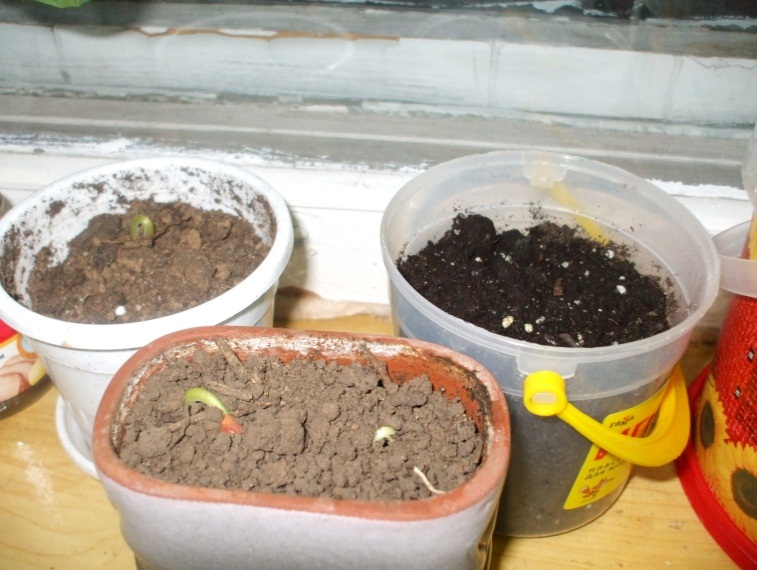 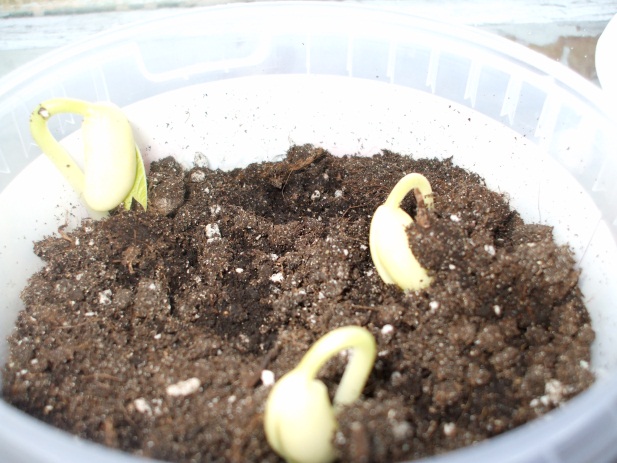 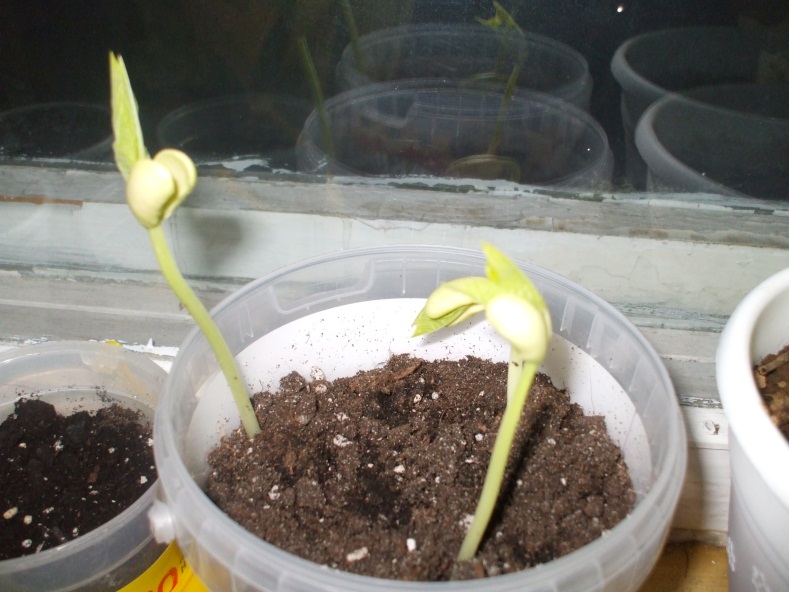 Высадив семена в грунт, ребята обратили внимание на то, что не во всех горшках появились ростки, несмотря на одинаковые условия для прорастания.Встал вопрос – ПОЧЕМУ?     Через 4 дня появился ещё один росток. По внешнему виду было видно, что семя было больное. Через несколько дней росток погиб.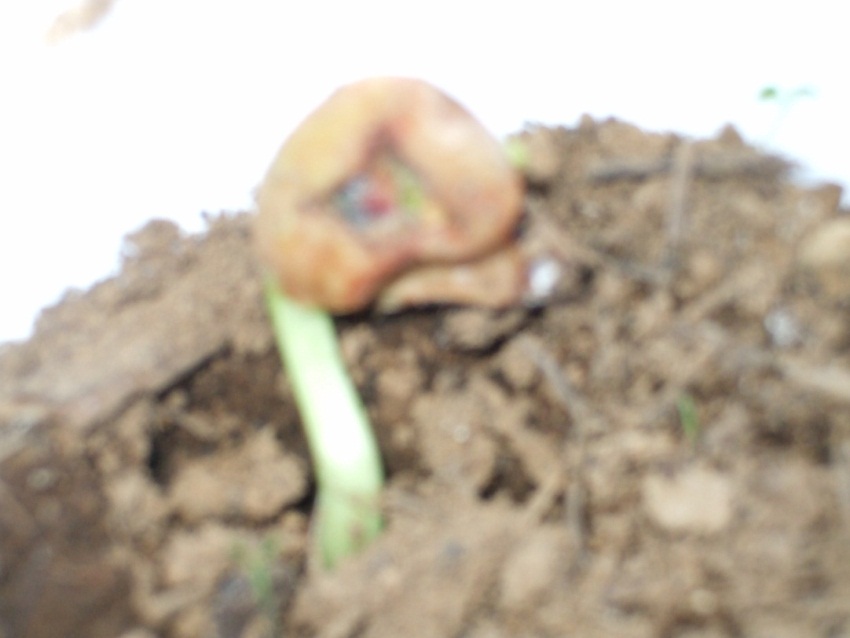 Вывод: для посева надо брать отборное семя – только тогда вырастет здоровое растение, а значит, будет хороший урожай.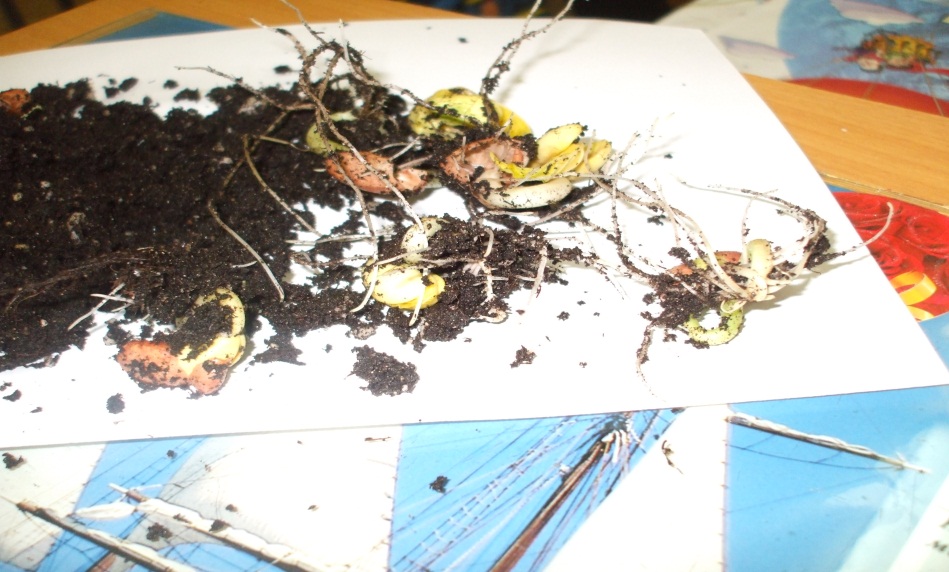 Семена в следующем горшке пришлось вынуть из земли. Причиной не прорастания фасоли оказалось неправильное положение зёрен в земле (зёрна лежали «вверх ногами»).Ростки росли «вниз головой».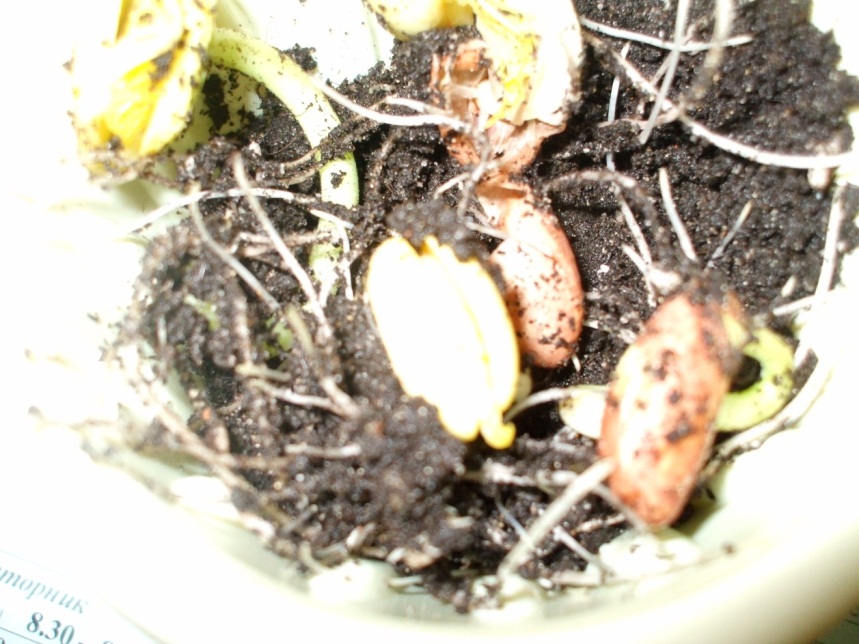 Очень непросто было вновь посадить такие проросшие семена.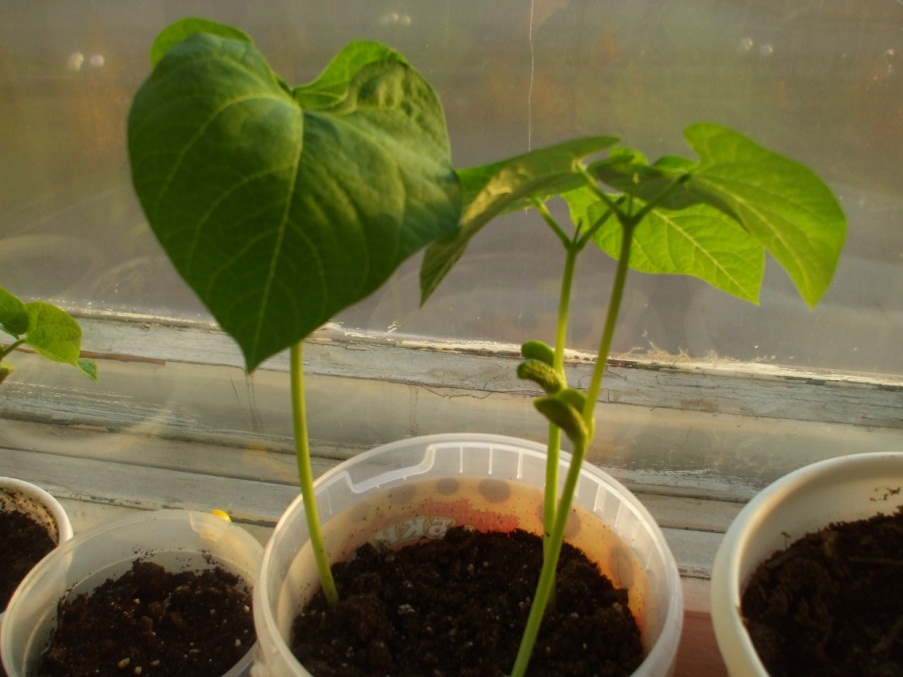      Но пересаженные проросшие семена быстро набрали силы и догнали в росте остальные растения.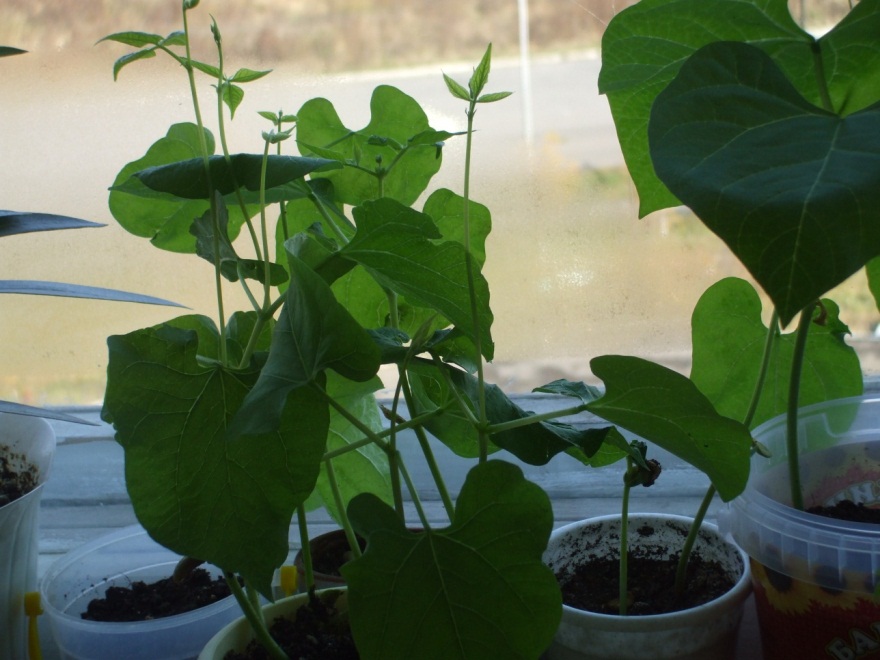 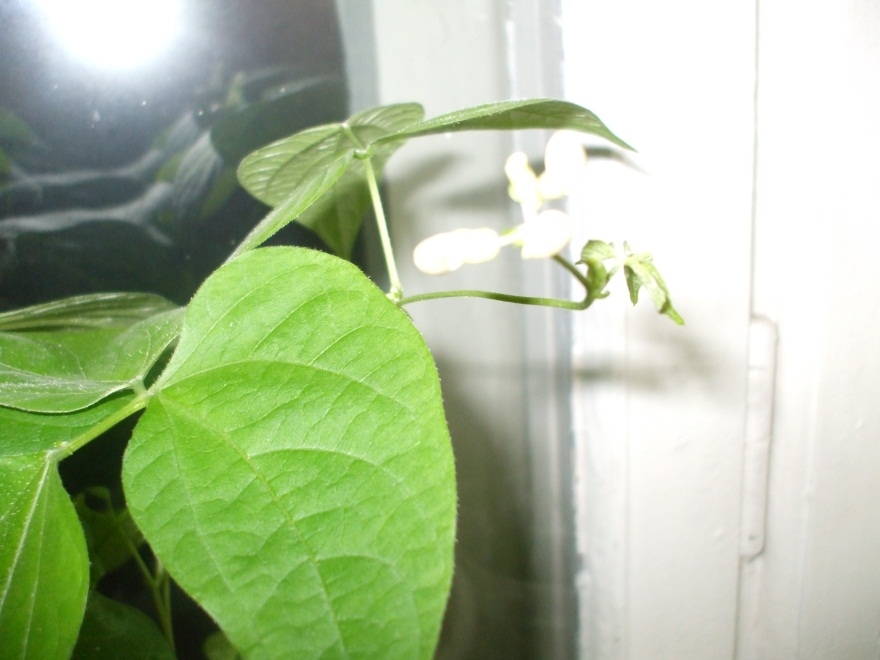 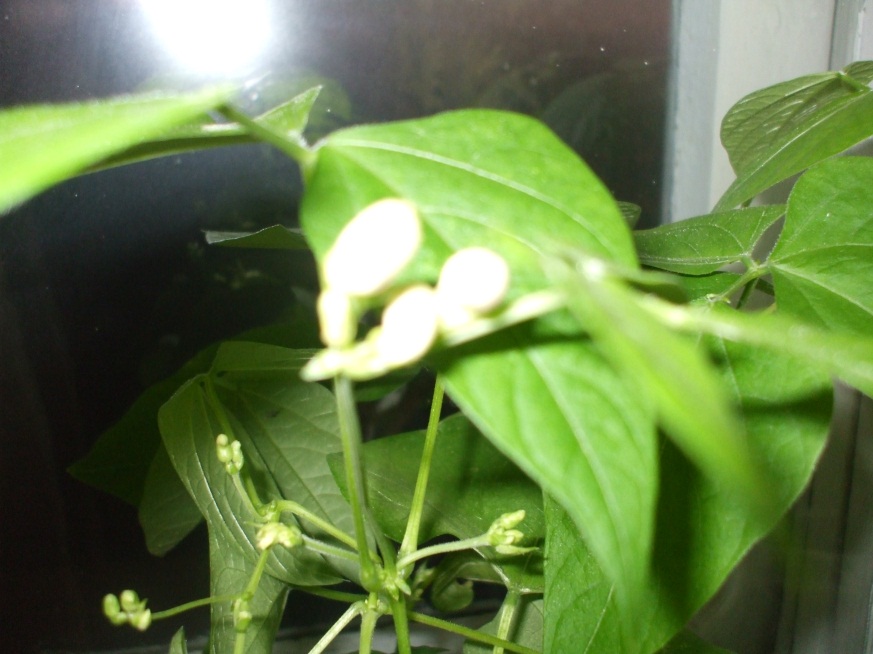 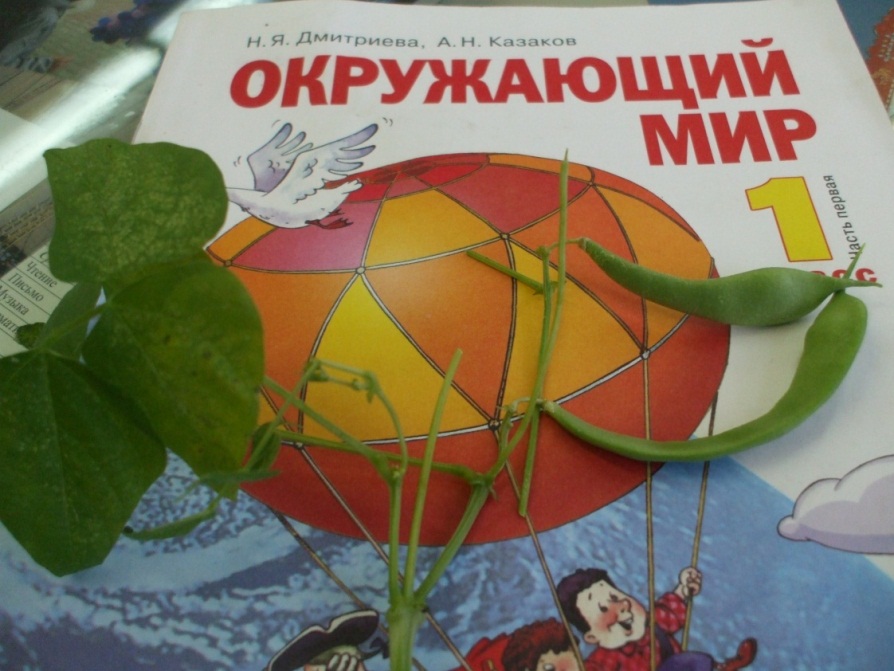 Все растения одновременно зацвели и дали плоды.Вывод.   Условия для прорастания семян:1. Очень важно делать правильный отбор семян для посадок,2. Правильно «садить» семена в землю,3. Правильный хороший уход (полив, освещение, рыхление и удобрение).